ИНТЕЛЛЕКТУАЛЬНЫЕ  ЗДАНИЯ Термины и определенияIНТЭЛЕКТУАЛЬНЫЯ  БУДЫНКI Тэрмiны  i  азначэннiНастоящий проект стандарта не подлежит применению до его утверждения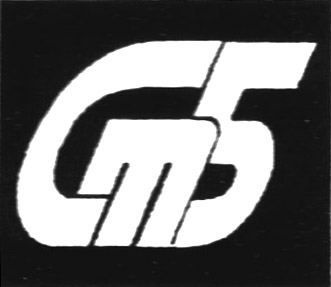 Госстандарт                                                                                                                                                 МинскУДК                                                                                                 МКС 33.040                                 КП Ключевые слова: интеллектуальное здание, объекты строительства, здания, сооружения, 
система управления, контроля, учета, система дистанционного съема, термины и определенияПредисловиеЦели, основные принципы, положения по государственному регулированию и управлению в области технического нормирования и стандартизации установлены Законом Республики Беларусь 
«О техническом нормировании и стандартизации».1 РАЗРАБОТАН открытым акционерным обществом «Гипросвязь» (ОАО «Гипросвязь»)2 УТВЕРЖДЕН И ВВЕДЕН В ДЕЙСТВИЕ постановлением Госстандарта Республики Беларусь 
от                  №   3 ВВЕДЕН ВПЕРВЫЕНастоящий стандарт не может быть воспроизведен, тиражирован и распространен в качестве официального издания без разрешения Госстандарта Республики БеларусьИздан на русском языкеВведениеУстановленные в стандарте термины расположены в систематизированном порядке, отражающем систему понятий данной области знаний. Для каждого понятия установлен один стандартизованный термин. Заключенная в круглые скобки часть термина может быть опущена при использовании термина в технических нормативных правовых актах в инженерных системах интеллектуальных зданий, а также технических документах в случае, если это не приведет к неправильному пониманию. Наличие квадратных скобок в терминологической статье означает, что в нее включены два термина, имеющие общие терминоэлементы. Для облегчения понимания понятий в примечаниях, приведенных к некоторым терминологическим статьям, даны уточнения и/или пояснения. Приведенные определения можно при необходимости изменять, вводя в них производные признаки, раскрывая значения используемых в них терминов, указывая объекты, входящие в объем определяемого понятия. Изменения не должны нарушать объем и содержание понятий, определенных в данном стандарте. В алфавитном указателе данные термины приведены отдельно с указанием номера статьи. В стандарте в качестве справочных приведены эквиваленты стандартизованных терминов на белорусском (be) и английском (en) языках. В стандарте приведен алфавитный указатель содержащихся в нем терминов на русском языке и их эквивалентов на белорусском и на английском языках. Стандартизованные термины набраны полужирным шрифтом, их синонимы – курсивом, краткие формы и аббревиатуры – светлым.ГОСУДАРСТВЕННЫЙ  СТАНДАРТ  РЕСПУБЛИКИ  БЕЛАРУСЬИНТЕЛЛЕКТУАЛЬНЫЕ ЗДАНИЯТермины и определенияIНТЭЛЕКТУАЛЬНЫЯ БУДЫНКIТэрмiны i азначэннiSMART BUILDINGSTerms and definitions                                                                                                      Дата введения 1 Область примененияНастоящий стандарт устанавливает термины и определения понятий в области инженерных систем интеллектуальных зданий. Термины и определения, установленные настоящим стандартом, рекомендуются для применения в документации всех видов, учебниках, учебных пособиях, технической и справочной литературе, входящих в сферу работ по стандартизации и/или использующих результаты этих работ.2 Нормативные ссылкиСТБ 2227-2018 Центры обработки данных. Общие технические требования.Примечание – При пользовании настоящим стандартом целесообразно проверить действие ссылочных документов на официальном сайте Национального фонда технических нормативных правовых актов в глобальной компьютерной сети Интернет.Если ссылочные документы заменены (изменены), то при пользовании настоящим стандартом следует руководствоваться действующими взамен документами. Если ссылочные документы отменены без замены, то положение, в котором дана ссылка на них, применяется в части, не затрагивающей эту ссылку.3 Термины и определения3.1 Общие понятия 3.2 Системы, оборудование и устройства4 Алфавитный указатель терминов на русском языкедиапазон расхода ресурсов инженерных систем …………………………………...……………..	3.2.13жилище интеллектуального здания специальное ………………………..………………………..	3.1.18здание интеллектуальное ……………………………………………………………………….………..	3.1.1здание интеллектуальное высотное ………………………………………………....………………..	3.1.9здание интеллектуальное жилое ………………………………………………..…………….………..	3.1.2здание интеллектуальное жилое блокированное …………………………………...……………..	3.1.5здание интеллектуальное жилое многоквартирное ……………………..……………….………..	3.1.3здание интеллектуальное жилое одноквартирное ………………………….……………………..	3.1.4здание интеллектуальное с массовым пребыванием людей …………….......………………..	3.1.6ИЗ ……………………………………………………………………………………………......……………..	3.1.1ИУ ………………………………………………………………………………………………...……………..	3.2.4квартира интеллектуального здания ……...…………………………………………………………..	3.1.16КИЗ …………………………………………………………………………………………….………………..	3.2.3контроллер интеллектуального здания ………………………………………………..……………..	3.2.3общежитие интеллектуальное …………………………………….……………………...……………..	3.1.8объект агроэкотуризма интеллектуальный ………………………………………..………………..	3.1.7организация эксплуатирующая ……………………………………………………………..…………..	3.1.20погрешность счетчика относительная ………………………………………………………………..	3.2.9помещение интеллектуального здания вспомогательное …………….……………….………..	3.1.11помещение интеллектуального здания жилое ……………………………………………….……..	3.1.14помещение интеллектуального здания жилое специального пользования …….......……..	3.1.15помещение интеллектуального здания нежилое …………………………………………….……..	3.1.13помещение интеллектуального здания общественного назначения …………….......…..…..	3.1.12помещение интеллектуального здания, пригодное для проживания ……………….………..	3.1.17расход ресурсов инженерных систем ……………………………………………………….………..	3.2.12расход ресурсов инженерных систем максимальный ……………………………………..……..	3.2.14расход ресурсов инженерных систем минимальный ……………………………………...……..	3.2.15расход ресурсов инженерных систем номинальный ……………………………………………..	3.2.16система управления, контроля и учета информации инженерных систем интеллектуальных зданий унифицированная ………………………………………….…………..	3.2.1срок эксплуатации гарантийный ………………………………..…………………………….………..	3.1.21счетчик …………………………………………………………………………………………………..……..	3.2.5счетчик балансный …………………………………………………………………………….…………..	3.2.6счетчик квартирный ………………………………………………………………………………………..	3.2.7счетчик общедомовой …………………………………………………..………………………….……..	3.2.8счетчик электронный …………………………………………………………………………….………..	3.2.5территория интеллектуального здания придомовая ………………………………….…………..	3.1.10уровень верхний ……………………………………………………………………………........….……..	3.2.17уровень нижний ………………………………………………………………………..………….………..	3.2.18УСКИЗ …………………………………………………………………………….......………………………..	3.2.1услуга УСКИЗ ………………………………………………………………………………….……………..	3.2.2устройство исполнительное …………………………………………………………………...………..	3.2.4учет расчетный ………………………………………………………………..…………………….………..	3.2.11учет ресурсов инженерных систем расчетный ……………………………………………………..	3.2.11учет ресурсов инженерных систем технический …………………………………………………..	3.2.10учет технический ……………………………………………………………………………………………..	3.2.10фонд интеллектуальных зданий жилищный ………………………………………………………..	3.1.195 Алфавитный указатель терминов на белорусском языкеаб'ект аграэкатурызму інтэлектуальны ………………………………………..……………………..	3.1.17арганізацыя эксплуатуючая ………………………………………………………………….…………..	3.1.20будынак iнтэлектуальны ……………………………………………………………………..…………..	3.1.1будынак інтэлектуальны вышынны …………………………………………………………....……..	3.1.9будынак інтэлектуальны жылы ……………………………………………………………........……..	3.1.2будынак інтэлектуальны жылы аднакватэрны …………………………….……………..………..	3.1.4будынак інтэлектуальны жылы блакаваны …………………………………………..……………..	3.1.5будынак інтэлектуальны жылы шматкватэрны …………………………………………….….…..	3.1.3будынак інтэлектуальны з масавым знаходжаннем людзей ………………………….………..	3.1.6ВП ……………………………………………………………………………………………………..………..	3.2.4дыяпазон расходу рэсурсаў інжынерных сістэм ………………………….…………...…………..	3.2.13жыллё інтэлектуальнага будынка спецыяльнае ………………………………………….………..	3.1.8IБ ……………………………………………………………………………………………………….………..	3.1.1інтэрнат інтэлектуальнае …………………………………………….………………………….………..	3.1.8кантролер інтэлектуальнага будынка ……………….……………………………………….………..	3.2.3кватэра інтэлектуальнага будынка ………………………….……………………………..…………..	3.1.16лічыльнік ……………………………………………………………………………………………...………..	3.2.5лічыльнік агульнадамавы ……………………………………….……………………………...………..	3.2.8лічыльнік балансны ……………………………………………………..………………………….……..	3.2.6лічыльнік кватэрны ………………………………………………………………………………………..	3.2.7лічыльнік электроны …………………………………………………………………………….………..	3.2.5памяшканне інтэлектуальнага будынка грамадскага прызначэння …………….......………..	3.1.12памяшканне інтэлектуальнага будынка дапаможнае ………………………………....…………..	3.1.11памяшканне інтэлектуальнага будынка жылое ……………………………………………………..	3.1.14памяшканне інтэлектуальнага будынка жылое спецыяльнага карыстання …….…………..	3.1.15памяшканне інтэлектуальнага будынка нежылое …………………………………………..….…..	3.1.13памяшканне інтэлектуальнага будынка, прыдатнае для пражывання ……………..…….…..	3.1.17паслуга УСКIБ ………………………………………………………………………………………………..	3.2.2прылада выканаўчая ………………………………………………………………………………..……..	3.2.4расход рэсурсаў інжынерных сістэм ………………………………………………..….……………..	3.2.12расход рэсурсаў інжынерных сістэм максімальны ………………………………………………..	3.2.14расход рэсурсаў інжынерных сістэм мінімальны ……………………………………..…………..	3.2.15расход рэсурсаў інжынерных сістэм намінальны …………………………………..……………..	3.2.16сістэма кіравання, кантролю і ўліку інфармацыі інжынерных сістэм інтэлектуальных будынкаў уніфікаваная …………………………………………………..………..	3.2.1тэрмін эксплуатацыі гарантыйны ………………………………………..………………...…………..	3.1.21тэрыторыя інтэлектуальнага будынка прыдамавая ……………………………………….……..	3.1.10узровень верхні ……………………………………………………………………………………………..	3.2.17узровень ніжні ………………………………………………………………………..……………….……..	3.2.18улік разліковы …………………………………………………………………………..……………………..	3.2.11улік рэсурсаў інжынерных сістэм разліковы ………………………………………………………..	3.2.11улік рэсурсаў інжынерных сістэм тэхнічны …………………………………………..……………..	3.2.10улік тэхнічны ………………………………………………………………………………………....………..	3.2.10УСКIБ …………………………………………………………………………………………………………...	3.2.1фонд інтэлектуальных будынкаў жыллёвы ………………………………………….……………..	3.1.19хібнасць лічыльніка адносная …………………………………………………………………………..	3.2.96 Алфавитный указатель терминов на английском языкеadjoining territory of the smart building ………………………………………………….…………………..	3.10apartment meter ………………………………………………………………..………….…………………..	3.2.7balance meter …………………………………………………………………...……………………………..	3.2.6electronic meter ………………………………………………………………………………………………..	3.2.5executive device …………………………………………………………..…………….……………………..	3.2.4general house meter …………………………………………………………………………………………..	3.2.8habitable smart building room ………………………………………………………………………………..	3.1.17high-rise smart building …………………………………………………………………...…………………..	3.1.9housing stock of smart buildings ……………………………………………………………………………..	3.1.19living quarters of an smart building …………………………………………………………………………..	3.1.14locked residential smart building ……………………………………………………………………………..	3.1.5lower level …………………………………………………………………………………………….………..	3.2.18maximum consumption of engineering systems resources ……………………………..………………..	3.2.14meter ……………………………………………………………………………………………….……….…..	3.2.5minimum consumption of engineering systems resources ………………………………………………..	3.2.15multifamily residential smart building …………………………………………………...……….…………..	3.1.3nominal resource consumption of engineering systems …………………………………………………..	3.2.16non-residential premises of an smart building ………………………………………….…………………..	3.1.13operating organization ………………………………………………………………….……………………..	3.1.20public smart building premises …………………………………………………………..…………………..	3.2.11range of resource consumption of engineering systems …………………..……………………………..	3.2.13relative error of the counter …………………………………………………………………………………..	3.2.9residential premises of an smart building for special use …………………….…………………………..	3.1.15residential smart building ……………………………………………………………………………………..	3.1.2resource consumption of engineering systems …………………………………………….……..………..	3.2.12service of USCIB …………………………………………………………………………..…………………..	3.2.2settlement accounting ………………………………………………………………………….……………..	3.2.11settlement accounting of engineering systems resources …………………………….…………………..	3.2.11single-family residential smart building …………………………………………………….………………..	3.1.4smart building ………………………………………………………………………………….…..…………..	3.1.1smart building apartment ………………………………………………………….……...…………………..	3.1.16smart building auxiliary room ……………………………………………………………….………………..	3.1.11smart building controller ………………………………………………………………..……………………..	3.2.3smart building with mass presence of people ……………………………………………….……………..	3.1.6smart hostel ……………………………………………………………………..……………………………..	3.1.8smart object of agroecotourism ………………………………………………………….…………………..	3.1.7special dwelling smart building …………………………………………………………..…………………..	3.1.18technical accounting …………………………………………………………..………..……………………..	3.2.10technical accounting of engineering systems resources ………………………………...………………..	3.2.10unified system of management, control and accounting of information of engineering systems of intelligent buildings ………………………………………………………………………………………...	3.2.1upper level ………………………………………………………………………………….…………………..	3.2.17USCIB …………………………………………………………………………………………………………..	3.2.1warranty period of operation …………………………………………………………………..……………..	3.1.21Приложение А(справочное)Термины и определения понятий в области интеллектуальных зданий, 
необходимых для понимания текстаБиблиографияИсполнителиДиректорОАО «Гипросвязь»									А.И.КараимНачальник НИЛ СУС НИИЦ ОАО «Гипросвязь»									А.И.СоколовскийВедущий инженер НИЛ СУС НИИЦ ОАО «Гипросвязь»									О.С.КудиноваГОСУДарственный  стандарт  Республики  Беларусь       СТБ/ПР_1/3.1.1 интеллектуальное здание; ИЗ: Строительное сооружение, состоящее из взаимодействующих автоматизированных инженерных систем и (по мере необходимости) из наземной и подземной частей, с помещениями для проживания и (или) деятельности людей, размещения производств, хранения продукции или содержания животныхbeiнтэлектуальны будынак; IБ3.1.1 интеллектуальное здание; ИЗ: Строительное сооружение, состоящее из взаимодействующих автоматизированных инженерных систем и (по мере необходимости) из наземной и подземной частей, с помещениями для проживания и (или) деятельности людей, размещения производств, хранения продукции или содержания животныхensmart building3.1.2 жилое интеллектуальное здание: Интеллектуальное здание, половину или более половины общей площади которого составляет площадь жилых помещенийbeжылы інтэлектуальны будынак3.1.2 жилое интеллектуальное здание: Интеллектуальное здание, половину или более половины общей площади которого составляет площадь жилых помещенийenresidential smart building3.1.3 многоквартирное жилое интеллектуальное здание: Жилое интеллектуальное здание, состоящее из вспомогательных помещений, двух и более квартир, входы в которые организованы из вспомогательных помещений интеллектуального зданияbeшматкватэрны жылы інтэлектуальны будынак3.1.3 многоквартирное жилое интеллектуальное здание: Жилое интеллектуальное здание, состоящее из вспомогательных помещений, двух и более квартир, входы в которые организованы из вспомогательных помещений интеллектуального зданияenmultifamily residential smart building3.1.4 одноквартирное жилое интеллектуальное здание: Жилое интеллектуальное здание, состоящее из одной квартиры, вход в которую организован непосредственно с придомовой территорииbeаднакватэрны жылы інтэлектуальны будынак3.1.4 одноквартирное жилое интеллектуальное здание: Жилое интеллектуальное здание, состоящее из одной квартиры, вход в которую организован непосредственно с придомовой территорииensingle-family residential smart building3.1.5 блокированное жилое интеллектуальное здание: Жилое интеллектуальное здание, состоящее из двух или более квартир или двух и более квартир и вспомогательных помещений, вход в каждую из которых организован непосредственно с придомовой территорииbeблакаваны жылы інтэлектуальны будынак3.1.5 блокированное жилое интеллектуальное здание: Жилое интеллектуальное здание, состоящее из двух или более квартир или двух и более квартир и вспомогательных помещений, вход в каждую из которых организован непосредственно с придомовой территорииenlocked residential smart building3.1.6 интеллектуальное здание с массовым пребыванием людей: Интеллектуальное здание, имеющее в своем составе помещения(-е) с массовым пребывание людей, общее количество людей в которых(-ом) превышает 300 человекbeінтэлектуальны будынак з масавым знаходжаннем людзей3.1.6 интеллектуальное здание с массовым пребыванием людей: Интеллектуальное здание, имеющее в своем составе помещения(-е) с массовым пребывание людей, общее количество людей в которых(-ом) превышает 300 человекensmart building with mass presence of people3.1.7 интеллектуальный объект агроэкотуризма: Интеллектуальное здание, предназначенное для отдыха и оздоровления различных возрастных и социальных групп населения, их ознакомления с природным потенциалом, национальными и культурными традициями республикиbeінтэлектуальны аб'ект аграэкатурызму3.1.7 интеллектуальный объект агроэкотуризма: Интеллектуальное здание, предназначенное для отдыха и оздоровления различных возрастных и социальных групп населения, их ознакомления с природным потенциалом, национальными и культурными традициями республикиensmart object of agroecotourism3.1.8 интеллектуальное общежитие: Жилое интеллектуальное здание (его часть), специально построенное или переоборудованное для проживания граждан на период их работы (службы), учебы, прохождения ординатуры, спортивной подготовки и в иных случаях, установленных законодательными актамиbeінтэлектуальнае інтэрнат3.1.8 интеллектуальное общежитие: Жилое интеллектуальное здание (его часть), специально построенное или переоборудованное для проживания граждан на период их работы (службы), учебы, прохождения ординатуры, спортивной подготовки и в иных случаях, установленных законодательными актамиensmart hostel3.1.9 высотное интеллектуальное здание: Многоэтажное интеллектуальное здание жилого назначения высотой от 75 до 100 м, общественного и многофункционального назначения – высотой от 50 до 200 мbeвышынны інтэлектуальны будынак3.1.9 высотное интеллектуальное здание: Многоэтажное интеллектуальное здание жилого назначения высотой от 75 до 100 м, общественного и многофункционального назначения – высотой от 50 до 200 мenhigh-rise smart building3.1.10 придомовая территория интеллектуального здания: Участок земли, отведенный для строительства и (или) обслуживания интеллектуального здания или группы интеллектуальных зданий в соответствии с законодательными актами в области охраны и использования земельbeпрыдамавая тэрыторыя інтэлектуальнага будынка3.1.10 придомовая территория интеллектуального здания: Участок земли, отведенный для строительства и (или) обслуживания интеллектуального здания или группы интеллектуальных зданий в соответствии с законодательными актами в области охраны и использования земельenadjoining territory of the smart building3.1.11 вспомогательное помещение интеллектуального здания: Помещение, предназначенное для обеспечения эксплуатации интеллектуального зданияbeдапаможнае памяшканне інтэлектуальнага будынка3.1.11 вспомогательное помещение интеллектуального здания: Помещение, предназначенное для обеспечения эксплуатации интеллектуального зданияensmart building auxiliary room3.1.12 помещение интеллектуального здания общественного назначения: Помещение в жилых интеллектуальных зданиях, предназначенное для бытового, торгового, медицинского и культурно-массового обслуживания, трудовой, бытовой, учебной и физкультурной деятельности, общественного питанияbeпамяшканне інтэлектуальнага будынка грамадскага прызначэння3.1.12 помещение интеллектуального здания общественного назначения: Помещение в жилых интеллектуальных зданиях, предназначенное для бытового, торгового, медицинского и культурно-массового обслуживания, трудовой, бытовой, учебной и физкультурной деятельности, общественного питанияenpublic smart building premises3.1.13 нежилое помещение интеллектуального здания: Помещение интеллектуального здания, не предназначенное для постоянного проживания гражданbeнежылое памяшканне інтэлектуальнага будынка3.1.13 нежилое помещение интеллектуального здания: Помещение интеллектуального здания, не предназначенное для постоянного проживания гражданennon-residential premises of an smart building3.1.14 жилое помещение интеллектуального здания: Помещение интеллектуального здания, предназначенное и пригодное для проживания граждан; интеллектуальное здание или его обособленная пространственная часть, предназначенная или фактически используемая для проживания домохозяйства и признанная жилым помещением в установленном порядкеbeжылое памяшканне інтэлектуальнага будынка3.1.14 жилое помещение интеллектуального здания: Помещение интеллектуального здания, предназначенное и пригодное для проживания граждан; интеллектуальное здание или его обособленная пространственная часть, предназначенная или фактически используемая для проживания домохозяйства и признанная жилым помещением в установленном порядкеenliving quarters of an smart building3.1.15 жилое помещение интеллектуального здания специального пользования: Жилое помещение интеллектуального здания типовых потребительских качеств государственного жилищного фонда, предоставляемое гражданам на условиях договора наймаbeжылое памяшканне інтэлектуальнага будынка спецыяльнага карыстання3.1.15 жилое помещение интеллектуального здания специального пользования: Жилое помещение интеллектуального здания типовых потребительских качеств государственного жилищного фонда, предоставляемое гражданам на условиях договора наймаenresidential premises of an smart building for special use3.1.16 квартира интеллектуального здания: Жилое помещение интеллектуального здания, состоящее из одной либо нескольких жилых комнат, кухни и других подсобных помещений, вход в которые организован с придомовой территории или из вспомогательных помещений жилого интеллектуального зданияbeкватэра інтэлектуальнага будынка3.1.16 квартира интеллектуального здания: Жилое помещение интеллектуального здания, состоящее из одной либо нескольких жилых комнат, кухни и других подсобных помещений, вход в которые организован с придомовой территории или из вспомогательных помещений жилого интеллектуального зданияensmart building apartment3.1.17 помещение интеллектуального здания, пригодное для проживания: Помещение интеллектуального здания, отвечающее минимальным потребительским требованиям к безопасности и санитарно-гигиеническому комфорту, закрепленным действующими законодательными актами, нормативно-техническими документамиbeпамяшканне інтэлектуальнага будынка, прыдатнае для пражывання3.1.17 помещение интеллектуального здания, пригодное для проживания: Помещение интеллектуального здания, отвечающее минимальным потребительским требованиям к безопасности и санитарно-гигиеническому комфорту, закрепленным действующими законодательными актами, нормативно-техническими документамиenhabitable smart building room3.1.18 специальное жилище интеллектуального здания: Жилое помещение интеллектуального здания, предназначенное для проживания домохозяйств, для которых пользование жилыми помещениями общего типа невозможно либо существенно затрудненоbeспецыяльнае жыллё інтэлектуальнага будынка3.1.18 специальное жилище интеллектуального здания: Жилое помещение интеллектуального здания, предназначенное для проживания домохозяйств, для которых пользование жилыми помещениями общего типа невозможно либо существенно затрудненоenspecial dwelling smart building3.1.19 жилищный фонд интеллектуальных зданий: Совокупность всех жилых помещений интеллектуальных зданий Республики Беларусь  независимо от форм собственностиbeжыллёвы фонд інтэлектуальных будынкаў3.1.19 жилищный фонд интеллектуальных зданий: Совокупность всех жилых помещений интеллектуальных зданий Республики Беларусь  независимо от форм собственностиenhousing stock of smart buildings3.1.20 эксплуатирующая организация: Организация, осуществляющая эксплуатацию жилищного фонда, товарищество собственников, жилищно-строительный кооператив, жилищно-строительный потребительский кооператив, жилищно-ремонтно-эксплуатационный трестbeэксплуатуючая арганізацыя3.1.20 эксплуатирующая организация: Организация, осуществляющая эксплуатацию жилищного фонда, товарищество собственников, жилищно-строительный кооператив, жилищно-строительный потребительский кооператив, жилищно-ремонтно-эксплуатационный трестenoperating organization3.1.21 гарантийный срок эксплуатации: Срок, в период которого (при соблюдении потребителем условий эксплуатации) подрядчик за счет собственных средств обязан устранить выявленные в процессе эксплуатации интеллектуального здания допущенные им дефектыbeгарантыйны тэрмін эксплуатацыі3.1.21 гарантийный срок эксплуатации: Срок, в период которого (при соблюдении потребителем условий эксплуатации) подрядчик за счет собственных средств обязан устранить выявленные в процессе эксплуатации интеллектуального здания допущенные им дефектыenwarranty period of operation3.2.1 унифицированная система управления, контроля и учета информации инженерных систем интеллектуальных зданий; УСКИЗ: Автоматизированная информационная и управляющая система, содержащая технические и программные средства для контроля учета ресурсов инженерных системbeуніфікаваная сістэма кіравання, кантролю і ўліку інфармацыі інжынерных сістэм інтэлектуальных будынкаў, УСКIБ3.2.1 унифицированная система управления, контроля и учета информации инженерных систем интеллектуальных зданий; УСКИЗ: Автоматизированная информационная и управляющая система, содержащая технические и программные средства для контроля учета ресурсов инженерных системenunified system of management, control and accounting of information of engineering systems of intelligent buildings, USCIB3.2.2 услуга УСКИЗ: Телематическая услуга, предоставляющая возможность интерактивного, удаленного взаимодействия со счетчиками ресурсов инженерных системbeпаслуга УСКIБ3.2.2 услуга УСКИЗ: Телематическая услуга, предоставляющая возможность интерактивного, удаленного взаимодействия со счетчиками ресурсов инженерных системenservice of USCIB3.2.3 контроллер интеллектуального здания, КИЗ: Аппаратно-программное устройство, используемое для автоматического, с контролируемой периодичностью запроса и приема данных учета, хранения, накопления и (или) обработки данных учета, передачи данных на верхний, либо на нижний уровеньbeкантролер інтэлектуальнага будынка3.2.3 контроллер интеллектуального здания, КИЗ: Аппаратно-программное устройство, используемое для автоматического, с контролируемой периодичностью запроса и приема данных учета, хранения, накопления и (или) обработки данных учета, передачи данных на верхний, либо на нижний уровеньensmart building controller3.2.4 исполнительное устройство; ИУ: Электронное устройство, предназначенное для непосредственного воздействия на окружающую среду или обстановку при получении управляющих команд от контролера интеллектуального зданияbeвыканаўчая прылада, ВП3.2.4 исполнительное устройство; ИУ: Электронное устройство, предназначенное для непосредственного воздействия на окружающую среду или обстановку при получении управляющих команд от контролера интеллектуального зданияenexecutive device3.2.5 электронный счетчик; счетчик: Счетчик ресурсов инженерных систем с электронной схемой измерения и отображения данных измерения и времениbeэлектронны лічыльнік, лічыльнік3.2.5 электронный счетчик; счетчик: Счетчик ресурсов инженерных систем с электронной схемой измерения и отображения данных измерения и времениenelectronic meter, meter3.2.6 балансный счетчик: Счетчик, позволяющий сравнивать потребление ресурсов инженерных систем, зафиксированное квартирными счетчиками, с общим потреблением ресурсов инженерных систем по секции вводно-распределительного устройства с целью выявления технических потерь и несанкционированного потребления ресурсов инженерных системbeбалансны лічыльнік3.2.6 балансный счетчик: Счетчик, позволяющий сравнивать потребление ресурсов инженерных систем, зафиксированное квартирными счетчиками, с общим потреблением ресурсов инженерных систем по секции вводно-распределительного устройства с целью выявления технических потерь и несанкционированного потребления ресурсов инженерных системenbalance meter3.2.7 квартирный счетчик: Счетчик, учитывающий потребление ресурсов инженерных систем квартиры и предназначенный для осуществления расчетов за потребленные ресурсыbeкватэрны лічыльнік3.2.7 квартирный счетчик: Счетчик, учитывающий потребление ресурсов инженерных систем квартиры и предназначенный для осуществления расчетов за потребленные ресурсыenapartment meter3.2.8 общедомовой счетчик: Счетчик, учитывающий потребление ресурсов инженерных систем общедомовыми установкамиbeагульнадамавы лічыльнік3.2.8 общедомовой счетчик: Счетчик, учитывающий потребление ресурсов инженерных систем общедомовыми установкамиengeneral house meter3.2.9 относительная погрешность счетчика: Выраженное в процентах отношение разности между объемом ресурсов инженерных систем, регистрируемым счетчиком, и эталонным (действительным) объемом ресурсов инженерных систем к эталонному объемуbeадносная хібнасць лічыльніка3.2.9 относительная погрешность счетчика: Выраженное в процентах отношение разности между объемом ресурсов инженерных систем, регистрируемым счетчиком, и эталонным (действительным) объемом ресурсов инженерных систем к эталонному объемуenrelative error of the counter3.2.10 технический учет ресурсов инженерных систем; технический учет: Учет вырабатываемых, передаваемых, распределяемых, отпускаемых или потребляемых ресурсов инженерных систем для контроля и технических целейbeтэхнічны ўлік рэсурсаў інжынерных сістэм, тэхнічны ўлік3.2.10 технический учет ресурсов инженерных систем; технический учет: Учет вырабатываемых, передаваемых, распределяемых, отпускаемых или потребляемых ресурсов инженерных систем для контроля и технических целейentechnical accounting of engineering systems resources, technical accounting3.2.11 расчетный учет ресурсов инженерных систем; расчетный учет: Учет ресурсов инженерных систем в процессе их купли-продажи для оплаты субъектами рынкаbeразліковы ўлік рэсурсаў інжынерных сістэм, разліковы ўлік3.2.11 расчетный учет ресурсов инженерных систем; расчетный учет: Учет ресурсов инженерных систем в процессе их купли-продажи для оплаты субъектами рынкаensettlement accounting of engineering systems resources, settlement accounting3.2.12 расход ресурсов инженерных систем: Объем ресурсов инженерных систем в единицу времениbeрасход рэсурсаў інжынерных сістэм3.2.12 расход ресурсов инженерных систем: Объем ресурсов инженерных систем в единицу времениenresource consumption of engineering systems3.2.13 диапазон расхода ресурсов инженерных систем: Совокупность значений расходов ресурсов инженерных систем, находящихся в интервале, ограниченном максимальным и минимальным расходами, и в котором нормируются метрологические характеристики счетчикаbeдыяпазон расходу рэсурсаў інжынерных сістэм3.2.13 диапазон расхода ресурсов инженерных систем: Совокупность значений расходов ресурсов инженерных систем, находящихся в интервале, ограниченном максимальным и минимальным расходами, и в котором нормируются метрологические характеристики счетчикаenrange of resource consumption of engineering systems3.2.14 максимальный расход ресурсов инженерных систем: Максимально возможное значение расхода ресурсов инженерных систем в нормальных условиях, при котором погрешность измерения не превышает допустимых величинbeмаксімальны расход рэсурсаў інжынерных сістэм3.2.14 максимальный расход ресурсов инженерных систем: Максимально возможное значение расхода ресурсов инженерных систем в нормальных условиях, при котором погрешность измерения не превышает допустимых величинenmaximum consumption of engineering systems resources3.2.15 минимальный расход ресурсов инженерных систем: Минимально возможное значение расхода ресурсов инженерных систем в нормальных условиях, при котором обеспечивается измерение с допускаемой относительной погрешностьюbeмінімальны расход рэсурсаў інжынерных сістэм3.2.15 минимальный расход ресурсов инженерных систем: Минимально возможное значение расхода ресурсов инженерных систем в нормальных условиях, при котором обеспечивается измерение с допускаемой относительной погрешностьюenminimum consumption of engineering systems resources3.2.16 номинальный расход ресурсов инженерных систем: Максимально возможное значение расхода ресурсов инженерных систем при нормальных условиях, которое можно пропустить через счетчик при поддержании на счетчике определенной, наперед заданной потери давления для данного типоразмера счетчика beнамінальны расход рэсурсаў інжынерных сістэм3.2.16 номинальный расход ресурсов инженерных систем: Максимально возможное значение расхода ресурсов инженерных систем при нормальных условиях, которое можно пропустить через счетчик при поддержании на счетчике определенной, наперед заданной потери давления для данного типоразмера счетчика ennominal resource consumption of engineering systems3.2.17 верхний уровень: Уровень передачи данных между оборудованием электросвязи дистанционного съема и контроллером интеллектуального зданияbeверхні ўзровень3.2.17 верхний уровень: Уровень передачи данных между оборудованием электросвязи дистанционного съема и контроллером интеллектуального зданияenupper level3.2.18 нижний уровень: Уровень передачи данных между контроллером интеллектуального здания и счетчиками и исполнительными устройствамиbeніжні ўзровень3.2.18 нижний уровень: Уровень передачи данных между контроллером интеллектуального здания и счетчиками и исполнительными устройствамиenlower levelА.1 высота здания: Разность отметок от поверхности проезжей части ближайшего к зданию проезда до отметки пола верхнего этажа, не считая технического [2]enbuilding heightА.2 жилое помещение типовых потребительских качеств: Жилое помещение, благоустроенное применительно к условиям соответствующего населенного пункта [1]enresidential premises of typical consumer qualitiesА.3 инженерные системы: Системы отопления, горячего и холодного водоснабжения, водоотведения (канализации), газо-, электроснабжения, вентиляции, мусоропроводы, лифты и иные системы жилого дома, обеспечивающие установленные для проживания санитарные и технические требования [1]enengineering systemsА.4 центр обработки данных: Специализированное здание или сооружение либо часть здания иного назначения, включающее в себя машинный зал, вспомогательные системы и зоны для размещения комплексов технических средств обработки, хранения и распространения информации с требуемым уровнем качества, с обеспечением подключения к высокоскоростным каналам электросвязи (СТБ 2272)endata processing center[1]Жилищный кодекс Республики Беларусь от 28.08.2012 № 428-3[2]СН 3.02.08-2020 «Высотные здания»